RELIGIOUS YOUTH SERVICE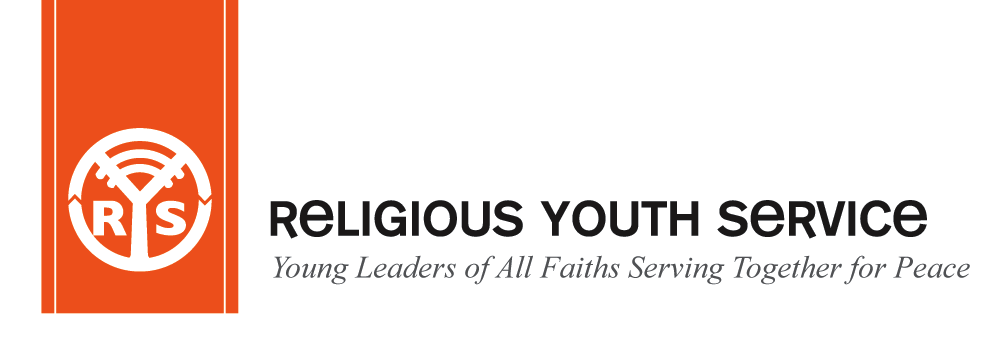 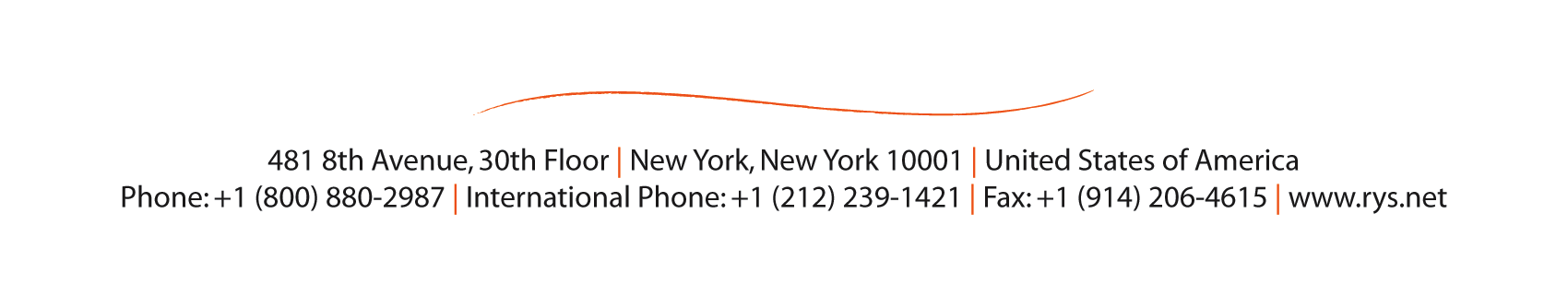 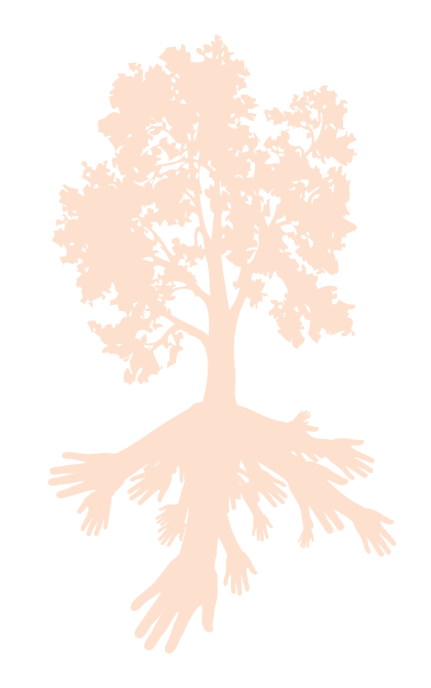 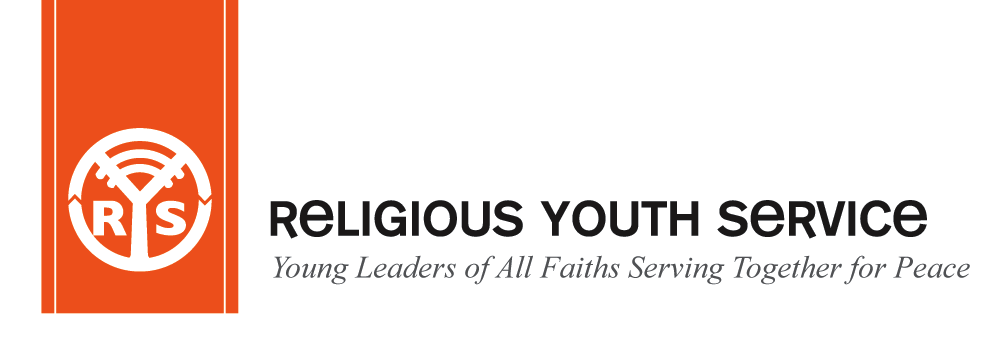 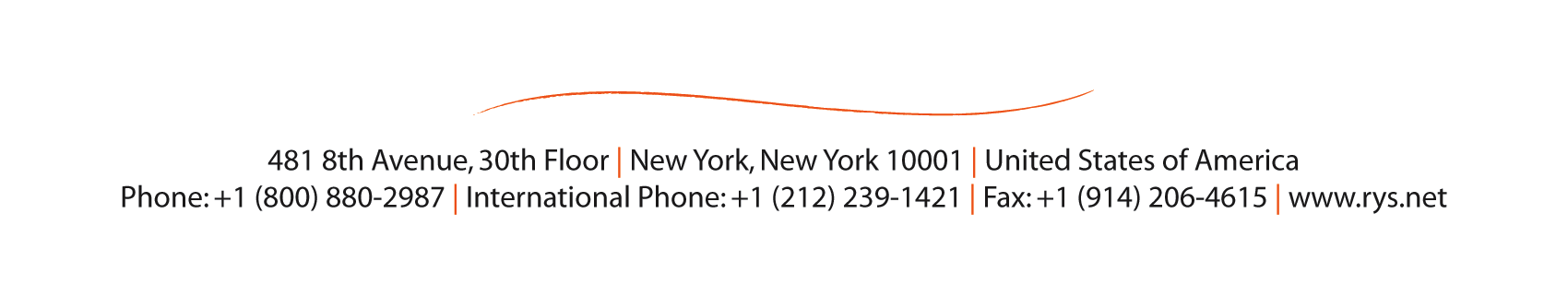 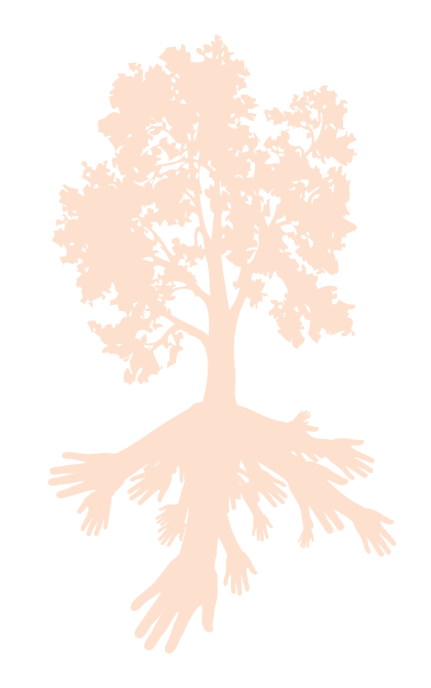 Banepa Kavre, NepalDecember 2- 9,  2012REGISTRATION FORMINSTRUCTIONS: (1)Please type or print legibly						               (2) Attach a recent passport size photograph		I. PERSONALName____________________________________________________________________________________________________________	         Title		                                           First Name		Family Name (as given in Passport)Male (   )      Female (    )   Date of Birth_____________ ___________________Marital Status ____________________________________		                                Month               Day                 YearReligious Tradition________________________Current Religion Affiliation______________________Country of Birth________________Country of Citizenship___________________________________Passport no/date of issue/expiry__________________________________II. CURRENT MAILING ADDRESS_________________________________________________________________________________________________________________City                                     State/Province            Postal Code                                        CountryPhone______________________________  Fax____________________ ___________Email_____________________________________PERMANENT ADDRESS:(if different from the above address) ____________________________________________________________                                                                                                        City                                                                    State/Province_________________________________________________________________________________________________________________                                                      Postal Code                                                                                              CountryIII. RECOMMENDATION and PREVIOUS EXPERIENCE IN A SERVICE PROJECT___________________________________________________________________________________________________________________________________________________________________________________________________________________________________________________________________________________________________________________________________________________IV. DIETARY PREFERENCESPASSPORT INFORMATION:  This information is very important if our office needs to help you obtain a visa. If you are in the process of getting a passport, please send us this information as soon as it is available. If you need an invitation letter please contact Piya Ratna Maharjan at:  rysnepal1@yahoo.com Contact: 810 Peace Embassy Building, Bhagawati Bahal, Naxal-01Kathmandu Nepal. Tel; 977-1-4444871 email: rysnepal@yahoo.com